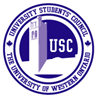 UNIVERSITY STUDENTS’ COUNCIL BOARD OF DIRECTORSREGULAR MEETING #1Friday, September 12, 2014 (9:30 AM – 11:30 AM)USC Board RoomAGENDACall to OrderDisclosures of Conflicts of Interest
Changes to and Adoption of AgendaElection of the Chairperson – see CVs of candidates
Comments from the Chairperson
Approval of Minutes – April 22, 2014
Delegation, Presentations, and Board Training/Education
2013-14 Audit Presentation from PwC (for Approval) Preview of Board Development Day, Tuesday, September 23rd Reports for Information and Discussion
Board Corporate Policy – Updates and Improvements President and CEO Update (Verbal)General Manager Update (Verbal)
Reports Requiring Board Action
USC Long-Term Plan Update: Motion to Advise Council Board Committee Terms of Reference: Motion to Approve Terms of Reference Inquiries and Other Business

a) Election to Board Committees: Governance and Development, Human Resources
b) Resignation of Justin Pilon, filling vacant seat, election of directors to Board Nominating  Committee.
Adjournment of Public Meeting
In-Camera Agenda (if necessary)